ПАМЯТКА РОДИТЕЛЯМ ДЛЯ ПОЛУЧЕНИЯ СЕРТИФИКАТА ДОПОЛНИТЕЛЬНОГО ОБРАЗОВАНИЯ ЧТО ТАКОЕ СЕРТИФИКАТ? Сертификат дополнительного образования – это официальное подтверждение возможности ребенка обучаться в объединениях, кружках и секциях дополнительного образования за счет средств государства. 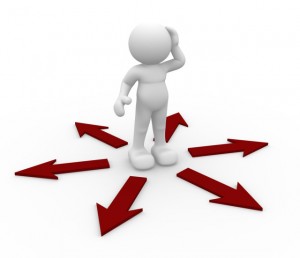 КАК ПОЛУЧИТЬ СЕРТИФИКАТ? Для получения сертификата Вам необходимо всего один раз написать заявление для его предоставления и приложить копию Вашего паспорта и свидетельства о рождении (паспорта) Вашего ребёнка. Сертификат сохранится за ребенком до достижения им 18 лет. КУДА ОБРАЩАТЬСЯ ЗА СЕРТИФИКАТОМ? Вы готовите все необходимые документы и  сдаёте классному руководителю в МОБУ «Стогинскую СШ», либо в МБУ ДО  «Дворец детского творчества по адресу : г.Гаврилов-Ям, ул. Советская, д.2. Документы организовано будут переданы в уполномоченную организацию, занимающуюся выдачей сертификатов. Далее на Вашу эл. почту придёт 10-тизначное число, означающее номер Вашего сертификата, а также логин и пароль от личного кабинета.КАК ИСПОЛЬЗОВАТЬ СЕРТИФИКАТ? Сертификат предоставляет Вам доступ к личному кабинету,в котором можно увидеть информацию о количестве средств на сертификате, перечень образовательных организаций, подробную информацию о кружках и секциях, включая их расписание. А затем нужно непосредственно записаться на обучение. Как это сделать? 1 вариант: Вы направляете электронную заявку через свой личный кабинет на зачисление ребёнка в выбранное учреждение (on-line) 2 вариант: Вы идёте в выбранную организацию, называете номер сертификата, и Вашего ребёнка зачисляют в организацию КТО ИМЕЕТ ПРАВО НА ПОЛУЧЕНИЕ СЕРТИФИКАТА?  Сертификат по желанию могут получить все жители района в возрасте от 5 до 18 лет, зарегистрированные по месту жительства в Гаврилов-Ямском МР Более подробную информацию Вы можете узнать: МОБУ «Стогинская СШ» -(48534)35-132;e-mail:stog-school@rambler.ruМБУДО «Дворец детского творчества» - (48534)2-38-66 (директор), 2-05-61 (методкабинет),e-mail: gav-yam-ddt-2@yandex.ru